На основании Порядка проведения государственной итоговой аттестации по образовательным программам основного общего образования, утвержденного приказом Министерства просвещения Российской Федерации, Федеральной службы по надзору в сфере образования и науки от 7 ноября 2018 года № 189/1513, приказа министерства образования Оренбургской области от 26.08.2022 № 01-21/1189 «О реализации регионального мониторинга качества образования в 2022/2023 учебном году»п р и к а з ы в а ю:Провести пробное итоговое собеседование по русскому языку для обучающихся 9 классов в 2022 году (далее – пробное итоговое собеседование).Срок: 17 ноября 2022 годаНазначить ответственным за процедуру проведения пробного итогового собеседования директора государственного бюджетного учреждения «Региональный центр развития образования Оренбургской области» (далее – ГБУ РЦРО) .Региональному центру обработки информации (далее – РЦОИ) ГБУ РЦРО обеспечить:2.1. Разработку регламента работ по подготовке, проведению и обработке материалов пробного итогового собеседования в региональной информационной системе «Оценка образовательных достижений обучающихся Оренбургской области» (далее – РИС ООДО) на портале http://gia.orenedu.ru;2.2. Размещение методических рекомендаций, инструкций и материалов по организации и проведению пробного итогового собеседования на официальном сайте ГБУ РЦРО (www.rcro56.ru) в разделе государственная итоговая аттестация (ГИА-9, информационные материалы);2.3. Разработку контрольных-измерительных материалов 
(далее – КИМ) для пробного итогового собеседования;Срок: до 2 ноября 2022 года2.4. Организационно-технологическое сопровождение проведения пробного итогового собеседования, в том числе деятельность по эксплуатации РИС ООДО;2.5. Организацию передачи комплектов КИМ для пробного итогового собеседования по защищенным каналам связи в муниципальные органы, осуществляющие управление в сфере образования (далее  –  МОУО), общеобразовательные организации (далее – ОО), подведомственные министерству образования Оренбургской области, в которых планируется проведение пробного итогового собеседования, с соблюдением всех требований информационной безопасности;Срок: 17 ноября 2022 года2.6. Обработку:  экзаменационных материалов;Срок:  не позднее 21:00 ч. 17 ноября 2022 годарезультатов пробного итогового собеседования в РИС ООДО и формирование итогового протокола с результатами пробного итогового собеседования;Срок:  не позднее  25 ноября 2022 года2.7. Подготовку статистического анализа результатов проведения пробного итогового собеседования.Срок:  не позднее  28 ноября 2022 годаСрок: до 1 декабря 2022 годаРуководителям ОО, подведомственных министерству образования Оренбургской области:3.1. Провести пробное итоговое собеседование для обучающихся 
9 классов в период учебного процесса на базе общеобразовательных организаций Оренбургской области;Срок:  17 ноября 2022 годаОбеспечить:Функционирование защищенного канала передачи данных между всеми ОО муниципалитета, МОУО и РЦОИ;Срок: до 14 ноября 2022 года3.2.2. Внесение в проект «Электронная школа» участникам с ограниченными возможностями здоровья категорию в поле «Ограничение возможностей здоровья»;Срок:  не позднее 9 ноября 2022 года3.2.3. Соблюдение режима санитарно-эпидемиологической безопасности в местах проведения пробного итогового собеседования;3.2.4. Соблюдение процедуры проведения пробного итогового собеседования согласно регламенту работ по подготовке, проведению и обработке материалов, размещенных на сайте ГБУ РЦРО;3.3. Сформировать группы экспертов-экзаменаторов и экспертов для проведения пробного итогового собеседования и обеспечить их подготовку;Срок:  до 14 ноября 2022 года3.4. Разместить на официальных сайтах МОУО и ОО информацию о проведении пробного итогового собеседования;Срок:  до 14 ноября 2022 года3.5. Организовать разъяснительную работу с выпускниками 9 классов ОО, родителями об особенностях проведения пробного итогового собеседования;Срок:  до 14 ноября 2022 года3.6. Обеспечить тиражирование КИМ пробного итогового собеседования согласно требованиям по информационной безопасности в день проведения пробного итогового собеседования;Срок: 17 ноября 2022 года3.7. Скорректировать расписание учебных занятий в день проведения пробного итогового собеседования при необходимости;Срок:  16 ноября 2022 года3.8. Подготовить аудитории для проведения пробного итогового собеседования с оборудованным рабочим местом для осуществления аудиозаписи ответов участников пробного итогового собеседования (диктофон, компьютерные программы и т.д.);Срок:  до 16 ноября 2022 года3.9. Передать в РЦОИ бланки протоколов с результатами пробного итогового собеседования;Срок: 17 ноября 2022 года3.10. Ознакомить участников пробного итогового собеседования и  (или) их родителей (законных представителей) с результатами пробного итогового собеседования;Срок: не позднее 28 ноября 2022 года3.11. Предоставить в ГБУ РЦРО итоговый отчет о результатах пробного итогового собеседования на электронный адрес: 
1otdel-rcro@mail.ruСрок: до 1 декабря 2022 года   Рекомендовать руководителям МОУО:4.1. Провести пробное итоговое собеседование в период учебного процесса на базе общеобразовательных организаций Оренбургской области;Срок:  17 ноября 2022 годаОбеспечить:Функционирование защищенного канала передачи данных между всеми ОО муниципалитета, МОУО и РЦОИ;Срок: до 14 ноября 2022 года4.2.2. Внесение в проект «Электронная школа» участникам с ограниченными возможностями здоровья категорию в поле «Ограничение возможностей здоровья»;Срок:  не позднее 9 ноября 2022 года4.2.3. Соблюдение режима санитарно-эпидемиологической безопасности в местах проведения пробного итогового собеседования;4.2.4. Соблюдение процедуры проведения пробного итогового собеседования согласно регламенту работ по подготовке, проведению и обработке материалов, размещенных на сайте ГБУ РЦРО;4.3. Сформировать группы экспертов-экзаменаторов и экспертов для проведения пробного итогового собеседования и обеспечить их подготовку;Срок:  до 14 ноября 2022 года4.4. Разместить на официальных сайтах МОУО и ОО информацию о проведении пробного итогового собеседования;Срок:  до 14 ноября 2022 года4.5. Организовать разъяснительную работу с выпускниками 9 классов ОО, родителями об особенностях проведения пробного итогового собеседования;Срок:  до 14 ноября 2022 года4.6. Обеспечить тиражирование КИМ пробного итогового собеседования согласно требованиям по информационной безопасности в день проведения пробного итогового собеседования;Срок: 17 ноября 2022 года4.7. Скорректировать расписание учебных занятий в день проведения пробного итогового собеседования при необходимости;Срок:  16 ноября 2022 года4.8. Подготовить аудитории для проведения пробного итогового собеседования с оборудованным рабочим местом для осуществления аудиозаписи ответов участников пробного итогового собеседования (диктофон, компьютерные программы и т.д.);Срок:  до 16 ноября 2022 года4.9. Передать в РЦОИ бланки протоколов с результатами пробного итогового собеседования;Срок: 17 ноября 2022 года4.10. Ознакомить участников пробного итогового собеседования и (или) их родителей (законных представителей) с результатами пробного итогового собеседования;Срок: не позднее 28 ноября 2022 года4.11. Предоставить в ГБУ РЦРО итоговый отчет о результатах пробного итогового собеседования на электронный адрес:
1otdel-rcro@mail.ruСрок: до 1 декабря 2022 годаКонтроль за исполнением настоящего приказа возложить на первого заместителя министра образования Оренбургской области.Министр                                                                                          А.А.Пахомов                                                                       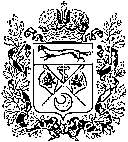 МИНИСТЕРСТВО ОБРАЗОВАНИЯОРЕНБУРГСКОЙ ОБЛАСТИП Р И К А З 01.11.2022 № 01-21/1575г. ОренбургО проведении пробного итогового собеседования 
по русскому языку для обучающихся 9 классов 
в 2022 годупервый  комплект  –  не позднее 08:10 ч. второй  комплект  –  не позднее 09:10 ч.третий  комплект  –  не позднее 10:10 ч.четвертый комплект – не позднее 11:10 ч. 